ТОМСКАЯ ОБЛАСТЬМОЛЧАНОВСКИЙ РАЙОНСОВЕТ МОГОЧИНСКОГО СЕЛЬСКОГО ПОСЕЛЕНИЯРЕШЕНИЕ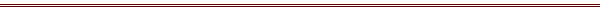 «28» декабря  2023 г.			                                                                        № 214с. Могочино           О внесении изменений в Устав муниципального образования Могочинское сельское поселение Молчановского района Томской области.   В целях совершенствования нормативного правового акта Совет Могочинского сельского поселения решил:1. Внести в Устав муниципального образования Могочинское сельское поселение Молчановского района Томской области, принятого решением Совета Могочинского сельского поселения от 22.07.2015 №100, следующие изменения:Пункт 24 части 1 статьи 4 изложить в новой редакции: «24) организация и осуществление мероприятий по работе с детьми и молодежью, участие в реализации молодежной политики, разработка и реализация мер по обеспечению и защите прав и законных интересов молодежи, разработка и реализация муниципальных программ по основным направлениям реализации молодежной политики, организация и осуществление мониторинга реализации молодежной политики в поселении»;В части 1 статье 6: а) Пункт 11 изложить в новой редакции: «11) учреждение печатного средства массовой информации и (или) сетевого издания для обнародования муниципальных правовых актов, доведения до сведения жителей поселения официальной информации»; б) В пункте 12  слова «федеральными законами» заменить словами «Федеральным законом от 06.10.2003 № 131-ФЗ «Об общих принципах организации местного самоуправления в Российской Федерации»; 3) В части 5 статьи 9 слова «После принятия решения о регистрации инициативной группы избирательная комиссия, организующая подготовку и проведение выборов в органы местного самоуправления, местного референдума, выдает инициативной группе регистрационное свидетельство, форма которого утверждается избирательной комиссией, организующей подготовку и проведение выборов в органы местного самоуправления, местного референдума, а также публикует информацию о регистрации инициативной группы в официальном печатном издании органов местного самоуправления.» исключить;4). В части 3 статьи 21:а) Пункты 7, 8 признать утратившими силу; б) Пункт 10 изложить в новой редакции: «10) определение порядка учреждения печатного средства массовой информации и (или) сетевого издания для обнародования муниципальных правовых актов, доведения до сведения жителей поселения официальной информации»;5). Главу 4 Устава изложить в следующей редакции:«ГЛАВА 4. БЮДЖЕТ МОГОЧИНСКОГО СЕЛЬСКОГО ПОСЕЛЕНИЯ МОЛЧАНОВСКОГО РАЙОНА ТОМСКОЙ ОБЛАСТИ. Статья 34. Бюджет Могочинского сельского поселения Молчановского района Томской области. 1. Могочинское сельское поселение имеет собственный бюджет - бюджет Могочинского сельского поселения Молчановского района Томской области.2. Бюджетные полномочия Могочинского сельского поселения устанавливаются Бюджетным кодексом Российской Федерации.3. Порядок составления и рассмотрения проекта бюджета Могочинского сельского поселения Молчановского района Томской области, утверждение и исполнение бюджета Могочинского сельского поселения Молчановского района Томской области, осуществление контроля за его исполнением, составление и утверждение отчета об исполнении бюджета Могочинского сельского поселения Молчановского района Томской области устанавливается Положением о бюджетном процессе в Могочинском сельском поселении с соблюдением требований, установленных Бюджетным кодексом Российской Федерации.4. Проект бюджета Могочинского сельского поселения Молчановского района Томской области составляется  ведущим специалистом, финансистом-экономистом   в порядке, установленном Администрацией Могочинского сельского поселения, в соответствии с Бюджетным кодексом Российской Федерации и принимаемыми с соблюдением его требований муниципальными правовыми актами Совета Могочинского сельского поселения.5. Проект бюджета Могочинского сельского поселения Молчановского района Томской области составляется и утверждается сроком на три года - очередной финансовый год и плановый период. 6. Проект бюджета Могочинского сельского поселения Молчановского района Томской области составляется на основе прогноза социально-экономического развития в целях финансового обеспечения расходных обязательств.7. Проект решения о бюджете Могочинского сельского поселения Молчановского района Томской области  на очередной финансовый год вносится в Совет Могочинского сельского поселения не позднее 15 ноября текущего года одновременно документами и материалами в соответствии с Бюджетным кодексом Российской Федерации. По проекту решения о бюджете Могочинского сельского Молчановского района Томской области проводятся публичные слушания по инициативе Совета Могочинского сельского поселения в соответствии с действующим законодательством.Совет Могочинского сельского поселения рассматривает проект решения о бюджете  Могочинского сельского поселения Молчановского района Томской области поэтапно в двух чтениях с момента внесения его в Совет Могочинского сельского поселения.8. Решение о бюджете Могочинского сельского поселения поселения Молчановского района Томской области на очередной финансовый год вступает в силу с 1 января очередного финансового года.9. Проект бюджета Могочинского сельского поселения Молчановского района Томской области, решение об утверждении бюджета Могочинского сельского поселения Молчановского района Томской области, годовой отчет об его исполнении, ежеквартальные сведения о ходе исполнения бюджета Могочинского сельского поселения Молчановского района Томской области и о численности муниципальных служащих органов местного самоуправления, работников муниципальных учреждений с указанием фактических расходов на оплату их труда подлежат официальному опубликованию.10. Органы местного самоуправления поселения обеспечивают жителям поселения возможность ознакомиться с указанными документами и сведениями в случае невозможности их опубликования.11. Исполнение бюджета Могочинского сельского поселения Молчановского района Томской области  обеспечивается Администрацией Могочинского сельского поселения. Статья 35. Доходы бюджета Могочинского сельского поселения Молчановского района Томской области  Формирование доходов бюджета Могочинского сельского поселения Молчановского района Томской области осуществляется в соответствии с бюджетным законодательством Российской Федерации, законодательством о налогах и сборах и законодательством об иных обязательных платежах. Статья 35.1. Средства самообложения граждан            1. Под средствами самообложения граждан понимаются разовые платежи граждан, осуществляемые для решения конкретных вопросов местного значения. Размер платежей в порядке самообложения граждан устанавливается в абсолютной величине равным для всех жителей Могочинского сельского поселения, за исключением отдельных категорий граждан, численность которых не может превышать 30 процентов от общего числа жителей Могочинского сельского поселения и для которых размер платежей может быть уменьшен.2. Вопросы введения и использования, указанных в части 1 настоящей статьи разовых платежей граждан решаются на местном референдуме (сходе граждан).Статья 36. Расходы бюджета Могочинского сельского поселения Молчановского района Томской области 1. Формирование расходов бюджета Могочинского сельского поселения Молчановского района Томской области осуществляется в соответствии с расходными обязательствами муниципального образования, устанавливаемыми и исполняемыми органами данного муниципального образования в соответствии с требованиями Бюджетного кодекса Российской Федерации. 2. Исполнение расходных обязательств Могочинского сельского поселения осуществляется за счет средств соответствующего бюджета Могочинского сельского поселения Молчановского района Томской области в соответствии с требованиями Бюджетного кодекса Российской Федерации.Статья 36.1. Инициативные платежи1. Источником финансового обеспечения реализации инициативных проектов, предусмотренных статьей 12.1 настоящего Устава, являются предусмотренные решением о бюджете Могочинского сельского поселения Молчановского района Томской области бюджетные ассигнования на реализацию инициативных проектов, формируемые, в том числе с учетом объемов инициативных платежей и (или) межбюджетных трансфертов из бюджета Томской области, предоставленных в целях финансового обеспечения соответствующих расходных обязательств Могочинского сельского поселения.2. В случае, если инициативный проект не был реализован, инициативные платежи подлежат возврату лицам (в том числе организациям), осуществившим их перечисление в «Могочинского сельского поселения Молчановского района Томской области. В случае образования по итогам реализации инициативного проекта остатка инициативных платежей, не использованных в целях реализации инициативного проекта, указанные платежи подлежат возврату лицам (в том числе организациям), осуществившим их перечисление в бюджет Могочинского сельского поселения Молчановского района Томской области.Порядок расчета и возврата сумм инициативных платежей, подлежащих возврату лицам (в том числе организациям), осуществившим их перечисление в бюджет Могочинского сельского поселения Молчановского района Томской области, определяется решением Совета Могочинского сельского поселения.Статья 37. Закупки для обеспечения муниципальных нужд1. Закупки товаров, работ, услуг для обеспечения муниципальных нужд осуществляются в соответствии с законодательством Российской Федерации о контрактной системе в сфере закупок товаров, работ, услуг для обеспечения государственных и муниципальных нужд.2. Закупки товаров, работ, услуг для обеспечения муниципальных нужд осуществляются за счет средств бюджета Могочинского сельского поселения Молчановского района Томской области.Статья 38. Осуществление муниципального финансового контроля 1. Муниципальный финансовый контроль осуществляется в целях обеспечения соблюдения положений правовых актов, регулирующих бюджетные правоотношения, правовых актов, обусловливающих публичные нормативные обязательства и обязательства по иным выплатам физическим лицам из бюджета Могочинского сельского поселения Молчановского района Томской области, а также соблюдения условий муниципальных контрактов, договоров (соглашений) о предоставлении средств из бюджета Могочинского сельского поселения Молчановского района Томской области.2. Внешний муниципальный финансовый контроль является контрольной деятельностью контрольно-счетного органа Молчановского района. 3. Внутренний муниципальный финансовый контроль является контрольной деятельностью органа муниципального финансового контроля, являющегося органом (должностным лицом) Администрации Могочинского сельского поселения. 4. Предварительный контроль осуществляется в целях предупреждения и пресечения бюджетных нарушений в процессе исполнения бюджета Могочинского сельского поселения Молчановского района Томской области.5. Последующий контроль осуществляется по результатам исполнения бюджета Могочинского сельского поселения Молчановского района Томской области  в целях установления законности его исполнения, достоверности учета и отчетности.Статья 39. Составление и утверждение отчета об исполнении бюджета Могочинского сельского поселения Молчановского района Томской области1. Годовой отчет об исполнении бюджета Могочинского сельского поселения Молчановского района Томской области составляется Администрацией Могочинского сельского поселения.2. Годовой отчет об исполнении бюджета Могочинского сельского поселения Молчановского района Томской области представляется в Совет Могочинского сельского поселения в форме проекта решения Совета Могочинского сельского поселения в порядке и в сроки, установленные Положением о бюджетном процессе в Могочинском сельском поселении, утверждаемым Советом Могочинского сельского поселения, не позднее 1 мая года, следующего за отчетным.3. Отчет об исполнении бюджета Могочинского сельского поселения Молчановского района Томской области  за отчетный период утверждается решением Советом Могочинского сельского поселения с указанием общего объема доходов, расходов и дефицита (профицита) бюджета Могочинского сельского поселения Молчановского района Томской области.4. Годовой отчет об исполнении бюджета Могочинского сельского поселения Молчановского района Томской области подлежит официальному опубликованию.».2. Направить настоящее решение на государственную регистрацию в порядке, предусмотренном Федеральным законом от 21 июля 2005 года 
№ 97-ФЗ «О государственной регистрации уставов муниципальных образований».3. Опубликовать настоящее в официальном печатном издании «Информационный бюллетень» и разместить на официальном сайте муниципального образования «Могочинское сельское поселение» (http://mogochino.ru/).4. Настоящее решение вступает в силу после его официального опубликования.Председатель Совета Могочинского сельского поселения	    	                                        А.В. БеляевГлава Могочинского сельского поселения		                           А.А. Такленок